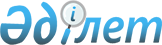 О внесении изменения в распоряжение Премьер-Министра Республики Казахстан от 24 января 2012 года № 11-р "О распределении обязанностей между Премьер-Министром, заместителями Премьер-Министра и Руководителем Канцелярии Премьер-Министра Республики Казахстан"
					
			Утративший силу
			
			
		
					Распоряжение Премьер-Министра Республики Казахстан от 29 марта 2012 года № 60-р. Утратило силу распоряжением Премьер-Министра Республики Казахстан от 27 сентября 2012 года № 185-p

      Сноска. Утратило силу распоряжением Премьер-Министра РК от 27.09.2012 № 185-p.      Внести в распоряжение Премьер-Министра Республики Казахстан от 24 января 2012 года № 11-р «О распределении обязанностей между Премьер-Министром, заместителями Премьер-Министра и Руководителем Канцелярии Премьер-Министра Республики Казахстан» следующее изменение:



      в распределении обязанностей между Премьер-Министром, заместителями Премьер-Министра и Руководителем Канцелярии Премьер-Министра Республики Казахстан:



      в разделе «Руководитель Канцелярии Премьер-Министра Республики Казахстан Абдрахимов Г.Р.»:



      заголовок изложить в следующей редакции:



      «Руководитель Канцелярии Премьер-Министра Республики Казахстан Кошанов Е.Ж.».      Премьер-Министр                            К. Масимов
					© 2012. РГП на ПХВ «Институт законодательства и правовой информации Республики Казахстан» Министерства юстиции Республики Казахстан
				